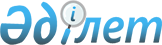 О признании утратившим силу решения маслихата от 13 марта 2015 года № 226 "О повышении базовых ставок земельного налога и ставок единого земельного налога на не используемые земли сельскохозяйственного назначения"Решение маслихата Аулиекольского района Костанайской области от 2 марта 2016 года № 311      В соответствии подпунктом 4) пункта 2 статьи 40 Закона Республики Казахстан от 24 марта 1998 года "О нормативных правовых актах", Аулиекольский районный маслихат РЕШИЛ:

      1. Признать утратившим силу решение маслихата от 13 марта 2015 года №226 " О повышении базовых ставок земельного налога и ставок единого земельного налога на не используемые земли сельскохозяйственного назначения" (зарегистрировано в Реестре государственной регистрации нормативных правовых актов за №5505, опубликовано 16 апреля 2015 года в районной газете "Әулиекөл").

      2. Настоящее решение вводится в действие со дня принятия.


					© 2012. РГП на ПХВ «Институт законодательства и правовой информации Республики Казахстан» Министерства юстиции Республики Казахстан
				
      Председатель семнадцатой сессии

А. Кенесбаева

      Секретарь районного маслихата

А. Бондаренко
